     ISTITUTO COMPRENSIVO STATALE ‘’R. VIVIANI’’Via Zì Carlo, – 80013 – Casalnuovo di Napoli (NA) Tel. / Fax 0815222993/5221221C.F. 93004090630-  Cod. Mecc. NAIC87900N  E-mail: naic87900n@istruzione.it naic87900n@pec.istruzione.it Sito internet: www.icvivianicasalnuovona.edu.itScheda progetto a.s. 2020-21        Casalnuovo di Napoli, _____________	                     Firma del referente    ______________________________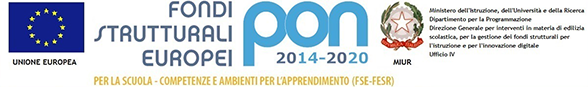 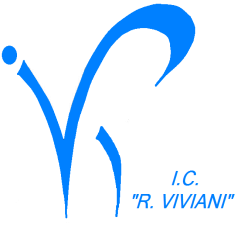 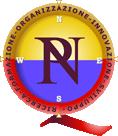 Titolo progetto:                                 Tipologia: 	curricolare			extracurricolare  Referente progetto: Classi e n° di alunni da coinvolgere:  Risorse professionali (interne alla scuola) nomi dei docenti: Numero complessivo di ore di attività da svolgere: Numero di ore per docente: Obiettivi formativi:Competenze attese:Articolazione del progetto, modalità e contenuti:Strategie e metodologie dell’intervento:Tempi di attuazione: Spazi utilizzati: Mezzi e materiale (indicare anche il costo previsto):Monitoraggio e verifiche:Prodotto e forme di documentazione finale previsti: 